SECRETARIA DE ESTADO DA EDUCAÇÃO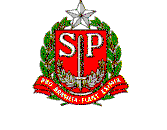 DIRETORIA DE ENSINO – REGIÃO SÃO JOÃO DA BOA VISTAEE PROF. ROQUE IELO   Rua Augusto Martins de Oliveira, nº 30, Bairro Santo Antônio Caconde-SP – (19) 3662-2323e925724a@see.sp.gov.brEDITAL Nº 01/2018 PARA PREENCHIMENTO DE 01 (UMA) VAGA DE PROFESSOR COORDENADOR DO ENSINO FUNDAMENTAL (Ciclo II) – ENSINO MÉDIO.A Direção da EE “Prof. Roque Ielo”, município de Caconde/SP,  DE – SÃO JOÃO DA BOA VISTA, no uso de suas atribuições legais, comunica a abertura das inscrições ao posto de trabalho para a função de Professor Coordenador do Ensino Fundamental Ciclo II e Ensino Médio nesta Unidade Escolar.I - DOS REQUISITOS DE HABILITAÇÃO PARA PREENCHIMENTO DA FUNÇÃO: a) Ser titular de cargo ou ser docente com vínculo garantido em lei (estável ou categoria “F”), nos termos do Artigo 4º da Resolução SE. nº 88/2007, alterada pela Resolução SE nº 53/2010, Resolução SE nº 08/2011, Resolução SE 42/2012, bem como Resoluções SE nº 75/2014, SE 03/2015 e Resolução SE nº 60/2017. b) Contar, no mínimo, com 03 anos de experiência docente na rede estadual de ensino; c) Ser portador de diploma de licenciatura plena; II – PARA O DESEMPENHO DA FUNÇÃO, O PROFESSOR COORDENADOR DEVERÁ APRESENTAR PERFIL PROFISSIONAL QUE ATENDA ÀS SEGUINTES EXIGÊNCIAS: a) Conhecer as diretrizes da política educacional desta Secretaria da Educação do Estado de São Paulo e os projetos que vêm sendo desenvolvidos; b) Possuir liderança, habilidade nas relações interpessoais e capacidade para o trabalho coletivo; c) Mostrar-se flexível às mudanças e inovações pedagógicas; d) Ter domínio dos conhecimentos de informática; e) Ter disponibilidade para desenvolver ações em diferentes horários e dias da semana, de acordo com as especificidades do posto de trabalho, bem como para ações que exijam deslocamentos e viagens. Cumprir carga horária de 40 horas. III – PERÍODO DE INSCRIÇÃO: Entrega da Proposta de Trabalho no período de 23 a 25/01/2018 das 08h00 às 16h00, na EE “Prof. Roque Ielo”, Rua Augusto Martins de Oliveira, 30 – município de  Caconde/SP,  DE – SÃO JOÃO DA BOA VISTA , contendo:IV – DOS REQUISITOS PARA A HABILITAÇÃO E PREENCHIMENTO DA FUNÇÃO:a) Proposta de Trabalho  b) Currículo atualizadoc) Documento comprobatório de Tempo de serviço.d) Xerox Diploma e Histórico – HabilitaçãoV – DA ENTREVISTA:A entrevista ocorrerá no dia 26/01/2018 às 10h.O (a) candidato(a) deverá apresentar histórico profissional e proposta para o posto de trabalho, objeto de sua inscrição;VI - DA VAGA OFEREDIDA:01 vaga para Professor Coordenador do Ensino Fundamenta Ciclo II e Ensino Médio no município de Caconde/SP,  DE – SÃO JOÃO DA BOA VISTA.VII – RESULTADOApós análise de documentos, do perfil do candidato e da entrevista, o resultado será publicado no dia 29/01/2018 à partir das 8 horas nesta Unidade Escolar. Caconde, 22 de janeiro de 2018.Andrea Lima de OliveiraRG:7.597.560-9Diretor de Escola